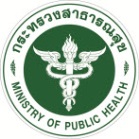 สรุปผลการดำเนินงาน รอบ 12 เดือน ปีงบประมาณ พ.ศ. 2565อำเภอ แม่เมาะ  ยุทธศาสตร์ ที่ .1..           1.ประเด็น : …งานวัยรุ่น……………รหัส..020103..โครงการวัยรุ่นแม่เมาะ รอบรู้ สร้างสรรค์ รู้ทันสื่อ 2.เป้าประสงค์ : เพื่อให้เยาวชนและวัยรุ่น เข้าถึงสื่อ social media และเพื่อให้เยาวชนและวัยรุ่นได้ร่วมกิจกรรมผ่าน social mediaหมายเหตุ โครงการวัยรุ่นแม่เมาะ รอบรู้ สร้างสรรค์ รู้ทันสื่อ ไม่ได้จัดทำกิจกรรมเพื่อตอบสนองเป้าประสงค์เนื่องจากมีภารกิจหลายอย่างหาช่วงเวลาในการทำไม่ได้ แต่ได้ตอบสนองโครงการของจังหวัดลำปางในการประชาสัมพันธ์ให้เยาวชนและวัยรุ่นเข้าร่วม page facebookวัยเรียน วัยรุ่นลำปาง และกลุ่มไลน์วัยเรียน วัยเรา วัยรุ่นของจังหวัดลำปาง3. สิ่งที่ดำเนินการคือ สำรวจพฤติกรรมเสี่ยงวัยรุ่น เรื่องเพศ /สุขภาพจิต/ยาเสพติด อายุ 15-24 ปี4. ผลการดำเนินงานส่งแบบสำรวจไปยังโรงเรียนในอำเภอแม่เมาะ จำนวน 1,500 ชุด และเยาวชนในพื้นที่อีก 100 ชุด อยู่ระหว่างการตอบกลับผู้รับผิดชอบ     ...นางกมลพร สุขร่องช้าง.............ตำแหน่ง	....พยาบาลวิชาชีพชำนาญการ................กลุ่มงาน	....จิตเวชและยาเสพติด..............โทรศัพท์	.....086-9224590............... e-mail	....kamonporn.suk@gmail.com........วัน/เดือน/ปี	...17 สิงหาคม 2565.................